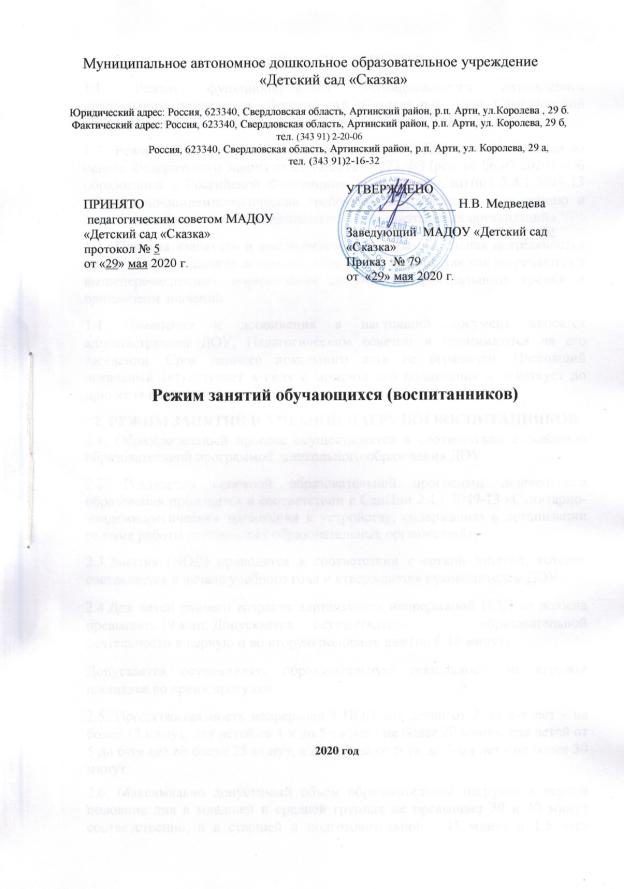 1.ОБЩИЕ ПОЛОЖЕНИЯРежим функционирования Муниципального автономного дошкольного учреждения «Детский сад «Сказка» р.п. Арти, Свердловской области (далее - ДОУ) устанавливается на основании Устава ДОУ.Режим занятий обучающихся (воспитанников) ДОУ устанавливается на основе Федерального Закона от 29.12.2012 N 273-ФЗ (ред. от 06.02.2020) «Об образовании в Российской Федерации», требований СанПиН 2.4.1.3049-13 «Санитарно-эпидемиологические требования к устройству, содержанию и организации режима работы дошкольных образовательных организаций».Понятия «занятие» и «непосредственно образовательная деятельность» (далее - НОД) в данном локальном акте тождественны, так как встречаются в вышеперечисленных нормативных документах федерального уровня в одинаковом значении.Изменения и дополнения в настоящий документ вносятся администрацией ДОУ, Педагогическим советом и принимаются на его заседании. Срок данного локального акта не ограничен. Настоящий локальный акт вступает в силу с момента его подписания и действует до принятия нового.2. РЕЖИМ ЗАНЯТИЙ И УЧЕБНОЙ НАГРУЗКИ ВОСПИТАННИКОВ2.1. Образовательный процесс осуществляется в соответствии с основной образовательной программой дошкольного образования ДОУ.2.2. Реализация основной образовательной программы дошкольного образования проводится в соответствии с СанПин 2.4.1.3049-13 «Санитарно-эпидемиологические требования к устройству, содержанию и организации режима работы дошкольных образовательных организаций».2.3.Занятия (НОД) проводятся в соответствии с сеткой занятий, которая составляется в начале учебного года и утверждается руководителем ДОУ.2.4.Для детей раннего возраста длительность непрерывной НОД не должна превышать 10 мин. Допускается	осуществление образовательной деятельности в первую и во вторую половину дня (по 8-10 минут).Допускается осуществлять образовательную деятельность на игровой площадке во время прогулки.2.5. Продолжительность непрерывной НОД для детей от 3 до 4-х лет - не более 15 минут, для детей от 4-х до 5-ти лет - не более 20 минут, для детей от 5 до 6-ти лет не более 25 минут, а для детей от 6-ти до 7-ми лет - не более 30 минут.2.6. Максимально допустимый объем образовательной нагрузки в первой половине дня в младшей и средней группах не превышает 30 и 40 минут соответственно, а в старшей и подготовительной - 45 минут и 1,5 часа соответственно. В середине времени, отведенного на непрерывную НОД, проводят физкультурные минутки. Перерывы между периодами НОД - не менее 10 минут.2.7. Образовательная деятельность с детьми старшего дошкольного возраста может осуществляться во второй половине дня после дневного сна. Её продолжительность должна составлять не более 25-30 минут в день. В середине НОД статистического характера проводятся физкультурные минутки.2.8.Образовательную деятельность, требующую повышенной познавательной активности и умственного напряжения детей, следует организовывать в первую половину дня. Для профилактики утомления детей рекомендуется проводить физкультурные, музыкальные занятия, ритмику и т.п.2.9. Занятия по физическому развитию с детьми раннего возраста проводятся по подгруппам 2-3 раза в неделю.2.10.Занятия по физическому развитию с детьми в возрасте от 3 до 7 лет организуются не менее 3 раз в неделю (в том числе, один раз в неделю на улице). Длительность занятий по физическому развитию зависит от возраста детей и составляет:в младшей группе - 15 минут,в средней группе - 20 минут,в старшей группе - 25 минут,в подготовительной группе - 30 минут.2.11.Образовательная деятельность осуществляется во время учебного года. Начало и конец учебного года, продолжительность каникул для каждой возрастной группы детей определяется годовым календарным учебным графиком ДОУ.2.12.В середине учебного года для детей организуются каникулы, во время которых занятия проводятся в игровой форме (в виде викторин, дидактических игр, тематических праздников, развлечений, драматизаций и т.п.).2.13.В летний период проводятся только занятия, направленные на физическое и художественно-эстетическое развитие детей.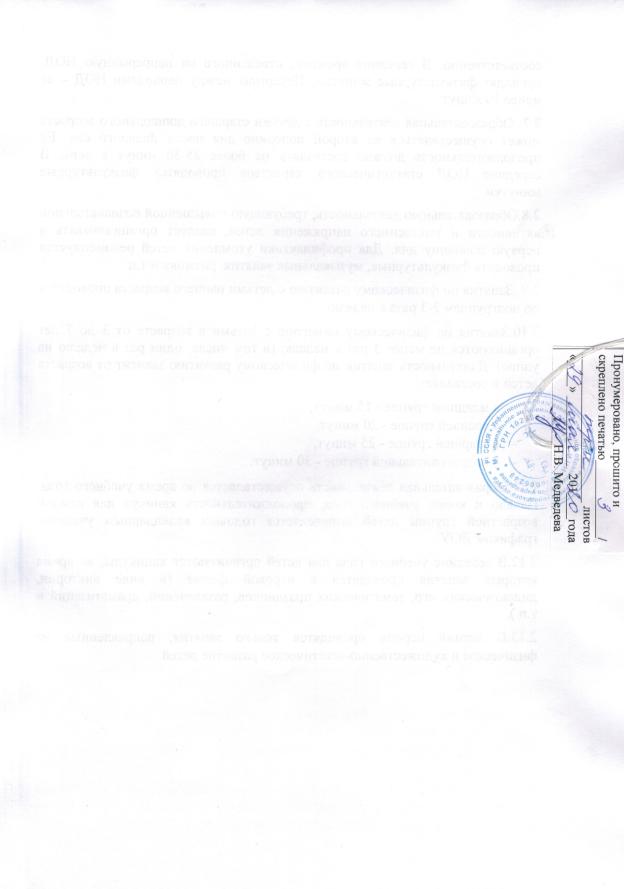 